 “Madrid, Barcelona, Ferry, Roma, Florencia, Venecia, Annemasse, Paris, Lourdes, Madrid”Duración:15 Días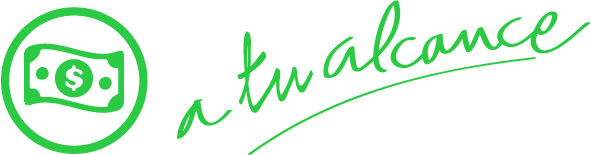 Salidas: domingo del 5 de mayo 2024 al 27 de abril 2025Mínimo 2 personasDía 1º: (domingo) AMÉRICA - MADRIDSalida de su ciudad de origen con destino final Madrid. Noche a bordo. Día 2º: (lunes) MADRIDLlegada al aeropuerto de Madrid-Barajas y traslado al hotel. Tiempo libre. Alojamiento.Día 3º: (martes) MADRIDDesayuno. Por la mañana visita de la ciudad recorriendo la Castellana, Gran Vía, Cibeles y Neptuno, Puerta de Alcalá, Las Cortes, la Puerta del Sol, Plaza Mayor y Plaza de Oriente, y el Madrid moderno. Tarde libre. Sugerimos hacer una excursión opcional a la vecina ciudad imperial de Toledo, pasear por sus calles y respirar su ambiente medieval, visitar su espléndida Catedral, y conocer la famosa pintura de El Greco. Alojamiento.Día 4º: (miércoles) MADRID - ZARAGOZA - BARCELONADesayuno y salida hacia Zaragoza, tiempo libre para poder visitar la Basílica de la Virgen del Pilar, Patrona de la Hispanidad y recorrer su casco antiguo. Continuación a Barcelona. Sugerimos disfrutar las múltiples posibilidades nocturnas que esta maravillosa ciudad ofrece. Alojamiento.Día 5º: (jueves) BARCELONA - ROMA (FERRY TURÍSTICO)Desayuno. Por la mañana, visita panorámica de esta maravillosa ciudad. Recorreremos sus lugares más típicos y pintorescos. Tiempo libre. A última hora de la tarde nos dirigiremos al puerto para tomar el Ferry Turístico dirección Roma. Esta noche, a bordo del ferry, podremos disfrutar de un viaje cómodo y relajante, conociendo Europa de una manera diferente. Noche a bordo en el barco.Día 6º: (viernes) ROMADesayuno en el barco y llegada a Roma a media tarde. Traslado al hotel, alojamiento y resto de la tarde libre para conocer más a fondo Roma. Posibilidad de realizar una visita opcional de la “Roma Barroca” donde podrá descubrir las fuentes y plazas más emblemáticas de la ciudad. Alojamiento.Día 7º: (sábado) ROMADesayuno. Durante este día realizaremos una visita panorámica de la ciudad por los lugares de mayor interés de la “Ciudad Eterna”. Tiempo libre y a continuación, tendrá la posibilidad de visitar opcionalmente los Museos Vaticanos, Capilla Sixtina y Basílica de San Pedro. Tarde libre. Alojamiento.Día 8º: (domingo) ROMA – FLORENCIADesayuno. Salida hacia Florencia. A la llegada, visita panorámica de la ciudad con guía local de la ciudad cumbre del Renacimiento. Pasearemos por sus calles y plazas como la de la Santa Cruz, Signoria, República, el famoso Puente Viejo y la Catedral de Santa María de las Flores. AlojamientoDía 9º: (lunes) FLORENCIA – VENECIADesayuno. A primera hora de la mañana partiremos con rumbo a Venecia donde realizaremos una visita panorámica a pie de esta singular ciudad. Al finalizar la visita realizaremos una parada en una fábrica de cristal, donde podremos admirar la fabricación del famoso cristal veneciano y a continuación, posibilidad de realizar un agradable paseo opcional en góndola. Tiempo libre. Alojamiento.Día 10º: (martes) VENECIA – ANNEMASSEDesayuno y salida hacia Annemasse, ubicado en el Ródano-Alpes, corazón de la Haute-Savoie. Esta bella ciudad ocupa una posición central entre el Mont Blanc y el lago de Ginebra sede de las Naciones Unidas. Alojamiento.Día 11º: (miércoles) ANNEMASSE – PARÍSDesayuno. Tiempo libre. Recomendamos realizar la visita opcional a la ciudad suiza de Ginebra, a los pies de los majestuosos Alpes suizos, sede de las Naciones Unidas y cuna de los mejores maestros relojeros. Salida dirección París. Pasaremos cerca del Parque Natural de Morvan, uno de los más importantes del país y disfrutaremos de los paisajes que esta zona de Francia nos ofrece. Posibilidad de realizar opcionalmente una visita del “París iluminado” un bonito crucero por el Sena. Alojamiento.Día 12º: (jueves) PARÍSDesayuno y alojamiento. Por la mañana, visita panorámica con guía local de la “Ciudad de la Luz”. Tarde libre para poder realizar una visita opcional al Museo de Louvre, uno de los museos más importantes del mundo. Por la noche, se ofrecerá la posibilidad de asistir a un cabaret típico parisino de fama mundial como el Lido o Moulin Rouge. Alojamiento.Día 13º: (viernes) PARÍS - LOURDESDesayuno y salida hacia la región del Loira continuando nuestra ruta hacia Lourdes donde llegaremos a última hora de la tarde, tiempo libre para poder presenciar la Procesión de las Antorchas y la Gruta de la Virgen (sólo de abril a octubre). Alojamiento. Día 14º: (sábado) LOURDES – SAN SEBASTIÁN – MADRID  Desayuno. Salida hacia San Sebastián, la bella ciudad de corte francés, conocida por la Perla del Cantábrico, con su magnífica Playa de la Concha, donde realizaremos una parada, para continuar a Madrid. Alojamiento. Día 15º: (Domingo) MADRIDDesayuno, traslado al aeropuerto y FIN DEL VIAJE.INCLUYESeguro de asistencia en viaje.Traslados de llegada y salida (apto. / hotel / apto.).Alojamiento con desayuno buffet.Camarote interior privado en ferry turístico Barcelona Roma.Guía acompañante de habla hispana durante todo el viaje.Visitas con guía local en Barcelona, Roma, Florencia, Venecia, París y MadridNO INCLUYEBoletos de avión internacionales y/o domésticos City Tax (50 usd $ netos a pagar junto con la reserva).NOTAS:Tarifas por persona en USD, sujetas a disponibilidad al momento de reservar y cotizadas en categoría estándar.En este circuito no aplica ningún tipo de descuento.Posibilidad de realizar tramo Barcelona-Madrid.El alojamiento durante los Juegos Olímpicos en París podrá ser en poblaciones cercanas.En temporada baja (nov - mar), el tramo Barcelona Roma se realizará en autobús, haciendo estancia en Costa Azul, en vez de en el barcoHOTELES PREVISTOS O SIMILARESHOTELES PREVISTOS O SIMILARESHOTELES PREVISTOS O SIMILARESNochesCiudadHotel3MADRIDHampton by Hilton Alcobendas ****1BARCELONAExe Barbera Park ****1FERRYBarco Grimaldi - Camarote exterior privado2ROMABlack ****1FLORENCIAThe Gate ****1VENECIA (Mestre)Base Noventa Di Piave ****1ANNEMASSECampanile  Annemasse ***2PARÍSB&B Gennevilliers ***1LOURDESCroix Des Bretons ***FECHAS DE SALIDA FECHAS DE SALIDA FECHAS DE SALIDA FECHAS DE SALIDA FECHAS DE SALIDA FECHAS DE SALIDA FECHAS DE SALIDA FECHAS DE SALIDA FECHAS DE SALIDA FECHAS DE SALIDA MayMay5 12 19 265 12 19 26Nov   3 10 17 24Nov   3 10 17 24JunJun 2 9 16 23 30 2 9 16 23 30Dic   1 8 15 22 29Dic   1 8 15 22 29JulJul7 14 21 287 14 21 28Ene´25  5 19Ene´25  5 19AgoAgo4 11 18 254 11 18 25Feb´25  2 16Feb´25  2 16SepSep1 8 15 22 291 8 15 22 29Mar´25 2 9 16 23 30Mar´25 2 9 16 23 30OctOct6 13 20 276 13 20 27Ab´25  6 13 20 27Ab´25  6 13 20 27Temporada BajaTemporada BajaTemporada BajaTemporada AltaTemporada AltaTemporada Alta* En algunas salidas, el tramo Barcelona-Roma se realizará en autobús, haciendo estancia en Costa Azul en vez de en el barco.* En algunas salidas, el tramo Barcelona-Roma se realizará en autobús, haciendo estancia en Costa Azul en vez de en el barco.* En algunas salidas, el tramo Barcelona-Roma se realizará en autobús, haciendo estancia en Costa Azul en vez de en el barco.* En algunas salidas, el tramo Barcelona-Roma se realizará en autobús, haciendo estancia en Costa Azul en vez de en el barco.* En algunas salidas, el tramo Barcelona-Roma se realizará en autobús, haciendo estancia en Costa Azul en vez de en el barco.* En algunas salidas, el tramo Barcelona-Roma se realizará en autobús, haciendo estancia en Costa Azul en vez de en el barco.* En algunas salidas, el tramo Barcelona-Roma se realizará en autobús, haciendo estancia en Costa Azul en vez de en el barco.* En algunas salidas, el tramo Barcelona-Roma se realizará en autobús, haciendo estancia en Costa Azul en vez de en el barco.* En algunas salidas, el tramo Barcelona-Roma se realizará en autobús, haciendo estancia en Costa Azul en vez de en el barco.* En algunas salidas, el tramo Barcelona-Roma se realizará en autobús, haciendo estancia en Costa Azul en vez de en el barco.TEMPORADA 2024-2025- PVP USD (Precios por persona Hab. Doble)TEMPORADA 2024-2025- PVP USD (Precios por persona Hab. Doble)TEMPORADA 2024-2025- PVP USD (Precios por persona Hab. Doble)TEMPORADA 2024-2025- PVP USD (Precios por persona Hab. Doble)Temporada Baja1410Temporada Alta1590Suplemento Habitación IndividualSuplemento Habitación Individual820 - excepto temporada baja:  710820 - excepto temporada baja:  710